Nom: ____________________________________________________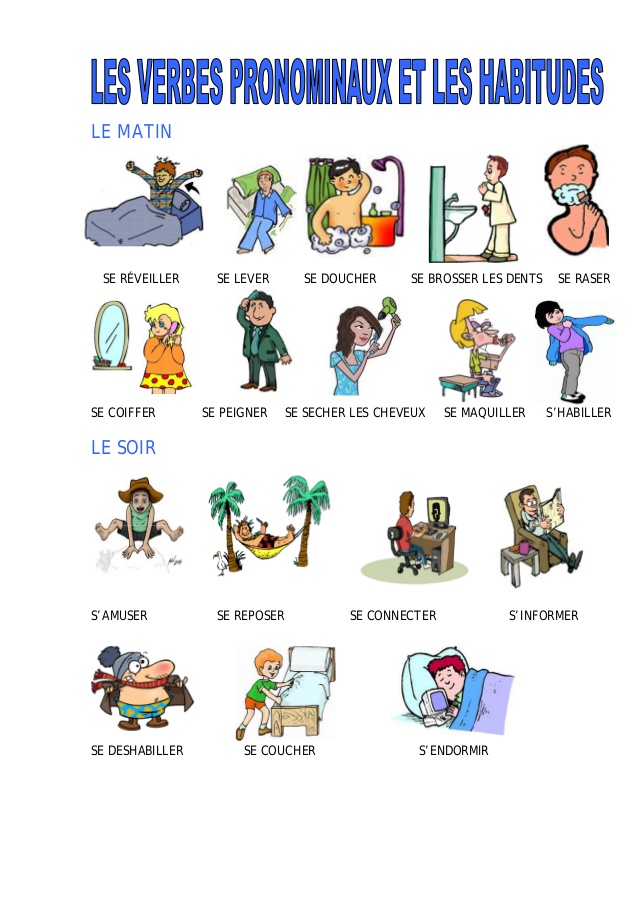 Les verbes pronominauxPartie A – Complétez les boîtes, svp.Partie B - Écrivez en anglais, svp.Partie C - Écrivez en français, svp.1. I wake up.le présent			__________________________________________la négation			__________________________________________le futur proche		__________________________________________le passé composé	__________________________________________2. You (inf) get up.le présent			__________________________________________la négation			__________________________________________le futur proche		__________________________________________le passé composé	__________________________________________3. He washes.le présent			__________________________________________la négation			__________________________________________le futur proche		__________________________________________le passé composé	__________________________________________4. We (On) brush our teeth.le présent			__________________________________________la négation			__________________________________________le futur proche		__________________________________________le passé composé	__________________________________________5. She brushes her hair.le présent			__________________________________________la négation			__________________________________________le futur proche		__________________________________________le passé composé	__________________________________________6. We comb our hair.le présent			__________________________________________la négation			__________________________________________le futur proche		__________________________________________le passé composé	__________________________________________7. You (pl) get dressed.le présent			__________________________________________la négation			__________________________________________le futur proche		__________________________________________le passé composé	__________________________________________8. They (f) put on make-up.le présent			__________________________________________la négation			__________________________________________le futur proche		__________________________________________le passé composé	__________________________________________9. They (m) shave.le présent			__________________________________________la négation			__________________________________________le futur proche		__________________________________________le passé composé	__________________________________________10. I am getting myself ready.le présent			__________________________________________la négation			__________________________________________le futur proche		__________________________________________le passé composé	__________________________________________11. You (inf) are hurrying.le présent			__________________________________________la négation			__________________________________________le futur proche		__________________________________________le passé composé	__________________________________________12. Kevin is relaxing.le présent			__________________________________________la négation			__________________________________________le futur proche		__________________________________________le passé composé	__________________________________________13. Laure is going to bed.le présent			__________________________________________la négation			__________________________________________le futur proche		__________________________________________le passé composé	__________________________________________14. We (On) are falling asleep.le présent			__________________________________________la négation			__________________________________________le futur proche		__________________________________________le passé composé	__________________________________________15. Papa and I are getting angry.le présent			__________________________________________la négation			__________________________________________le futur proche		__________________________________________le passé composé	__________________________________________16. Maman and you are having fun.le présent			__________________________________________la négation			__________________________________________le futur proche		__________________________________________le passé composé	__________________________________________17. I call myself Chloé.le présent			__________________________________________la négation			__________________________________________le futur proche		__________________________________________le passé composé	__________________________________________18. We call ourselves the Bulldogs.le présent			__________________________________________la négation			__________________________________________le futur proche		__________________________________________le passé composé	__________________________________________19. The students are calling each other.le présent			__________________________________________la négation			__________________________________________le futur proche		__________________________________________le passé composé	__________________________________________20. Qu’est-ce que ça veut dire…Je me souviens bien des verbes pronominaux._____________________________________________________________Écrivez des notes ici:se laver =se laver =JeNousTuVousIl/Elle/OnIls/Ellesse réveillerse brosser les cheveuxse leverse peignerse lavers’habillerse brosser les dentsse maquillerto shaveto fall asleepto get onself readyto get angryto hurry upto have funto relaxto be called or to call each otherto go to beto rememberse souvenir de